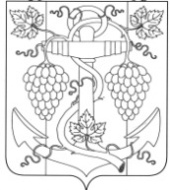 АДМИНИСТРАЦИЯ  ЗАПОРОЖСКОГО СЕЛЬСКОГО ПОСЕЛЕНИЯТЕМРЮКСКОГО РАЙОНА                                                               ПОСТАНОВЛЕНИЕ	от         01.11.2017                                                                       №     172                                                                                                          ст-ца ЗапорожскаяОб утверждении Порядка размещения информации о рассчитываемой за календарный год среднемесячной заработной платы руководителей, и главных бухгалтеров администрации Запорожского сельского поселения Темрюкского района в информационно- телекоммуникационной сетиИнтернет и представления указанными лицами данной информацииВ соответствии со статьей 349.5 Трудового кодекса Российской Федерации Российской Федерации, Уставом Запорожского сельского поселения Темрюкского района, п о с т а н о в л я ю:1. Утвердить «Порядок размещения информации о рассчитываемой за календарный год среднемесячной заработной платы руководителей, и главных бухгалтеров администрации Запорожского сельского поселения Темрюкского района в информационно-телекоммуникационной сети «Интернет» и представления указанными лицами данной информации» (приложение № 1).2. Разместить настоящее постановление на официальном сайте администрации Запорожского сельского поселения Темрюкского района и обнародовать настоящее постановление в установленном порядке и официально опубликовать настоящее постановление на официальном сайте муниципального образования Темрюкский район http://www/temryuk.ru   в информационно-телекоммуникационной сети  «Интернет». 3. Контроль за выполнением настоящего постановления оставляю за собой.4. Постановление  Запорожского сельского поселения Темрюкского района вступает в силу на следующий день после его официального опубликования.Глава  Запорожского сельского поселения Темрюкского района                                                                        Н.Г. Колодина     ПРИЛОЖЕНИЕ № 1                                                                               к постановлению администрации                                                                              Запорожского сельского поселения                                                                                          Темрюкского района                                                                                          от  01.11.2017  № 172                Порядок размещения информации о рассчитываемой за календарный год среднемесячной заработной платы руководителей, и главных бухгалтеров администрации Запорожского сельского поселения Темрюкского района в информационно- телекоммуникационной сети «Интернет»  и представления указанными лицами данной информации1. Настоящий Порядок устанавливает правила размещения информации о рассчитываемой за календарный год среднемесячной заработной плате (далее именуется - информация) руководителей, их заместителей и главных бухгалтеров  администрации Запорожского сельского поселения Темрюкского района в информационно-телекоммуникационной сети «Интернет» и представления указанными лицами данной информации.2. Информация размещается в информационно-телекоммуникационной сети «Интернет» на официальном сайте администрации Запорожского сельского поселения Темрюкского района.3.Руководитель, заместитель и главный бухгалтер администрации Запорожского сельского поселения Темрюкского района, ежегодно, в срок до 1 марта представляют информацию за предшествующий год в кадровую службу администрации Запорожского сельского поселения Темрюкского района.4. В составе информации указывается полное наименование Администрации, занимаемая должность, а также фамилия, имя и отчество лиц, указанных в пункте 1 настоящего Порядка, величина рассчитанной за предшествующий календарный год среднемесячной заработной платы.5. Размещение информации в информационно-телекоммуникационной сети «Интернет»  обеспечивается соответствующей кадровой службой ежегодно, не позднее 31 марта года, следующего за отчетным, в доступном режиме для всех пользователей информационно-телекоммуникационной сети «Интернет».6. В составе размещаемой информации запрещается указывать данные, позволяющие определить место жительства, почтовый адрес, телефон и иные индивидуальные средства коммуникации лиц, указанных в пункте 1 настоящего Порядка, а также сведения, отнесенные к государственной тайне, или сведения конфиденциального характера.7. Информация находится на официальном сайте администрации Запорожского сельского поселения Темрюкского района до момента прекращения с лицами, указанными в пункте 1 настоящего Порядка, трудового договора.Глава Запорожского сельского поселения Темрюкского района                                                                        Н.Г. Колодина